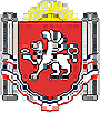 РЕСПУБЛИКА КРЫМРАЗДОЛЬНЕНСКИЙ РАЙОНБЕРЕЗОВСКИЙ СЕЛЬСКИЙ СОВЕТ35 (внеочередное)  заседание 1 созываРЕШЕНИЕ 10.10.2016г. 		                с. Березовка		                            № 314О проекте решения « О внесении изменений в решение  29 заседания 1 созыва от 27.05.2016 № 273 «О проекте решения «Об утверждении Положения о порядке определения размера и сроке перечисления части прибыли муниципальными унитарными предприятиями в бюджет Березовского сельского поселения»
       В соответствии с  Бюджетным кодексом Российской Федерации, Федеральным законом № 131-ФЗ от 06.10. 2003 года «Об общих принципах организации местного самоуправления в Российской Федерации», Уставом Березовского сельского поселения, в целях реализации права собственника на получение части прибыли от использования муниципального имущества, принимая во внимание информационное письмо прокуратуры от 14.06.2016 № 88-2016 Березовский сельский совет   РЕШИЛ:    1.Одобрить проект решения « О внесении изменений в решение  29 заседания 1 созыва от 27.05.2016 № 273 «О проекте решения «Об утверждении Положения о порядке определения размера и сроке перечисления части прибыли муниципальными унитарными предприятиями в бюджет Березовского сельского поселения» (приложение). 2.Обнародовать настоящее решение на информационном стенде Березовского сельского совета  и  на официальном сайте Администрации в сети Интернет http://berezovkassovet.ru/ .3. Направить настоящий проект решения на согласование в прокуратуру Раздольненского района для осуществления правовой оценки на предмет соответствия действующему  законодательству.  4. Рассмотреть настоящий проект решения после получения заключения  прокуратуры  Раздольненского района  на предмет  его утверждения.Председатель Березовского сельского совета                                                                  		А.Б.Назар                                                                                                         ПРОЕКТРЕСПУБЛИКА КРЫМРАЗДОЛЬНЕНСКИЙ РАЙОНБЕРЕЗОВСКИЙ СЕЛЬСКИЙ СОВЕТ        заседание 1 созываРЕШЕНИЕ 2016г. 		                           с. Березовка		                            № Об утверждении Положения о порядке определения размера и сроке перечисления части прибыли муниципальными унитарными предприятиями в бюджет Березовского сельского поселения
       В соответствии с  Бюджетным кодексом Российской Федерации, Федеральным законом № 131-ФЗ от 06.10. 2003 года «Об общих принципах организации местного самоуправления в Российской Федерации», Уставом Березовского сельского поселения, в целях реализации права собственника на получение части прибыли от использования муниципального имущества, Березовский сельский совет                                                                    РЕШИЛ:1. Утвердить Положение о порядке определения размера и сроке перечисления части прибыли муниципальными унитарными предприятиями в бюджет Березовского сельского поселения( согласно приложению).2. Настоящее решение обнародовать путем размещения на информационном стенде Березовского сельского совета и  на официальном сайте Администрации в сети Интернет http://berezovkassovet.ru/ 3. Настоящее решение вступает в силу с момента его официального опубликования (обнародования).4. Контроль за исполнением настоящего решения оставляю за собой.Председатель Березовского сельского совета                                                                  А.Б.НазарПриложение к решению ___ заседанияБерезовского сельского совета1 созыва от ______2016 г. № ____Положение о порядке определения размера и сроке перечисления части прибыли муниципальными унитарными предприятиями в бюджет Березовского сельского поселения1. Общие положения
	1. Настоящее Положение о порядке определения размера и сроке перечисления части прибыли муниципальными унитарными предприятиями в бюджет Березовского сельского поселения (далее - Положение) разработано в соответствии со статьями 295, 297 Гражданского кодекса Российской Федерации, статьями 42 и 62 Бюджетного кодекса Российской Федерации, Федеральным законом Российской Федерации от 06.10.2003 № 131-ФЗ «Об общих принципах организации местного самоуправления в Российской Федерации», статьей 17 Федерального закона Российской Федерации от 14.11.2002 № 161-ФЗ «О государственных и муниципальных унитарных предприятиях», Уставом Березовского сельского поселения, в целях реализации права собственника на получение части прибыли от использования муниципального имущества.2. Положение устанавливает порядок определения размера и срок перечисления муниципальными унитарными предприятиями, имущество которых находится в муниципальной собственности Березовского сельского поселения и закреплено за ними на праве хозяйственного ведения (далее - предприятия), части прибыли в бюджет Березовского сельского поселения.3. Плательщиками части прибыли признаются муниципальные унитарные  предприятия, имущество которых находится в муниципальной собственности Березовского сельского поселения и закреплено за ними на праве хозяйственного ведения или на праве оперативного управления.4. Главным администратором доходов местного бюджета от поступлений части прибыли муниципальных унитарных предприятий, остающейся после уплаты налогов и иных обязательных платежей, в бюджет Березовского сельского поселения  является Администрация Березовского сельского поселения.
2. Порядок исчисления и  определения размера части прибыли
	1. Норматив отчислений части прибыли муниципальных унитарных предприятий, остающейся после уплаты налогов и иных обязательных платежей в бюджет  Березовского сельского поселения устанавливается  в размере 50 процентов от объема чистой прибыли отчетного периода муниципальных унитарных  предприятий.2. Муниципальные унитарные предприятия самостоятельно осуществляют расчет сумм части прибыли, подлежащих перечислению в бюджет, по итогам финансово-хозяйственной деятельности за отчетный период исходя из размера чистой прибыли на основании данных бухгалтерской отчетности (форма по ОКУД 0710002 «Отчет о финансовых результатах») по форме приложения 1 к настоящему порядку.3. Отчетным периодам является календарный год.
3. Порядок и срок перечисления части прибыли предприятием
	1. Перечисление части прибыли в бюджет Березовского сельского поселения производится муниципальными унитарными  предприятиями по расчету за год - не позднее 1 мая года, следующего за отчетным.2. Муниципальные унитарные предприятия ежегодно представляют в Администрацию Березовского сельского поселения расчет сумм части прибыли, подлежащих перечислению в бюджет, с приложением бухгалтерской отчетности (с отметкой налогового органа) и копий платежных документов о перечислении в бюджет части чистой прибыли не позднее 5 дней после срока представления отчета в налоговый орган за соответствующий период.
4. Ответственность и контроль
	1. Контроль за полнотой и своевременностью перечисления части прибыли в бюджет Березовского сельского поселения осуществляет главный администратор доходов.2. Руководители предприятий несут персональную ответственность за достоверность данных о результатах финансово-хозяйственной деятельности, правильность исчисления, своевременное перечисление части прибыли предприятием в бюджет Березовского сельского поселения в порядке, предусмотренном федеральным законодательством, муниципальными правовыми актами, трудовым договором.Приложение 1к Положению о порядке определения размера и сроке перечисления части прибыли муниципальными унитарными
предприятиями в бюджет Березовского сельского поселенияРасчет
подлежащей уплате в бюджет Березовского сельского поселения части прибыли
муниципального унитарного предприятия Березовского сельского поселения, остающейся в его распоряжении после уплаты налогов и иных обязательных платежейРасчет
подлежащей уплате в бюджет Березовского сельского поселения части прибыли
муниципального унитарного предприятия Березовского сельского поселения, остающейся в его распоряжении после уплаты налогов и иных обязательных платежейРасчет
подлежащей уплате в бюджет Березовского сельского поселения части прибыли
муниципального унитарного предприятия Березовского сельского поселения, остающейся в его распоряжении после уплаты налогов и иных обязательных платежейРасчет
подлежащей уплате в бюджет Березовского сельского поселения части прибыли
муниципального унитарного предприятия Березовского сельского поселения, остающейся в его распоряжении после уплаты налогов и иных обязательных платежейРасчет
подлежащей уплате в бюджет Березовского сельского поселения части прибыли
муниципального унитарного предприятия Березовского сельского поселения, остающейся в его распоряжении после уплаты налогов и иных обязательных платежейРасчет
подлежащей уплате в бюджет Березовского сельского поселения части прибыли
муниципального унитарного предприятия Березовского сельского поселения, остающейся в его распоряжении после уплаты налогов и иных обязательных платежейРасчет
подлежащей уплате в бюджет Березовского сельского поселения части прибыли
муниципального унитарного предприятия Березовского сельского поселения, остающейся в его распоряжении после уплаты налогов и иных обязательных платежейРасчет
подлежащей уплате в бюджет Березовского сельского поселения части прибыли
муниципального унитарного предприятия Березовского сельского поселения, остающейся в его распоряжении после уплаты налогов и иных обязательных платежейРасчет
подлежащей уплате в бюджет Березовского сельского поселения части прибыли
муниципального унитарного предприятия Березовского сельского поселения, остающейся в его распоряжении после уплаты налогов и иных обязательных платежейРасчет
подлежащей уплате в бюджет Березовского сельского поселения части прибыли
муниципального унитарного предприятия Березовского сельского поселения, остающейся в его распоряжении после уплаты налогов и иных обязательных платежейРасчет
подлежащей уплате в бюджет Березовского сельского поселения части прибыли
муниципального унитарного предприятия Березовского сельского поселения, остающейся в его распоряжении после уплаты налогов и иных обязательных платежейРасчет
подлежащей уплате в бюджет Березовского сельского поселения части прибыли
муниципального унитарного предприятия Березовского сельского поселения, остающейся в его распоряжении после уплаты налогов и иных обязательных платежейРасчет
подлежащей уплате в бюджет Березовского сельского поселения части прибыли
муниципального унитарного предприятия Березовского сельского поселения, остающейся в его распоряжении после уплаты налогов и иных обязательных платежейРасчет
подлежащей уплате в бюджет Березовского сельского поселения части прибыли
муниципального унитарного предприятия Березовского сельского поселения, остающейся в его распоряжении после уплаты налогов и иных обязательных платежейРасчет
подлежащей уплате в бюджет Березовского сельского поселения части прибыли
муниципального унитарного предприятия Березовского сельского поселения, остающейся в его распоряжении после уплаты налогов и иных обязательных платежейРасчет
подлежащей уплате в бюджет Березовского сельского поселения части прибыли
муниципального унитарного предприятия Березовского сельского поселения, остающейся в его распоряжении после уплаты налогов и иных обязательных платежейРасчет
подлежащей уплате в бюджет Березовского сельского поселения части прибыли
муниципального унитарного предприятия Березовского сельского поселения, остающейся в его распоряжении после уплаты налогов и иных обязательных платежейРасчет
подлежащей уплате в бюджет Березовского сельского поселения части прибыли
муниципального унитарного предприятия Березовского сельского поселения, остающейся в его распоряжении после уплаты налогов и иных обязательных платежейРасчет
подлежащей уплате в бюджет Березовского сельского поселения части прибыли
муниципального унитарного предприятия Березовского сельского поселения, остающейся в его распоряжении после уплаты налогов и иных обязательных платежейРасчет
подлежащей уплате в бюджет Березовского сельского поселения части прибыли
муниципального унитарного предприятия Березовского сельского поселения, остающейся в его распоряжении после уплаты налогов и иных обязательных платежейРасчет
подлежащей уплате в бюджет Березовского сельского поселения части прибыли
муниципального унитарного предприятия Березовского сельского поселения, остающейся в его распоряжении после уплаты налогов и иных обязательных платежейРасчет
подлежащей уплате в бюджет Березовского сельского поселения части прибыли
муниципального унитарного предприятия Березовского сельского поселения, остающейся в его распоряжении после уплаты налогов и иных обязательных платежейОтчетная датаОтчетная датаОтчетная дата««»2020г.г.г.г.г.г.г.Информация о муниципальном унитарном предприятии Березовского сельского поселенияИнформация о муниципальном унитарном предприятии Березовского сельского поселенияИнформация о муниципальном унитарном предприятии Березовского сельского поселенияИнформация о муниципальном унитарном предприятии Березовского сельского поселенияИнформация о муниципальном унитарном предприятии Березовского сельского поселенияИнформация о муниципальном унитарном предприятии Березовского сельского поселенияИнформация о муниципальном унитарном предприятии Березовского сельского поселенияИнформация о муниципальном унитарном предприятии Березовского сельского поселенияИнформация о муниципальном унитарном предприятии Березовского сельского поселенияИнформация о муниципальном унитарном предприятии Березовского сельского поселенияИнформация о муниципальном унитарном предприятии Березовского сельского поселенияИнформация о муниципальном унитарном предприятии Березовского сельского поселенияИнформация о муниципальном унитарном предприятии Березовского сельского поселенияИнформация о муниципальном унитарном предприятии Березовского сельского поселенияИнформация о муниципальном унитарном предприятии Березовского сельского поселенияИнформация о муниципальном унитарном предприятии Березовского сельского поселенияИнформация о муниципальном унитарном предприятии Березовского сельского поселенияИнформация о муниципальном унитарном предприятии Березовского сельского поселенияИнформация о муниципальном унитарном предприятии Березовского сельского поселенияИнформация о муниципальном унитарном предприятии Березовского сельского поселенияИнформация о муниципальном унитарном предприятии Березовского сельского поселенияИнформация о муниципальном унитарном предприятии Березовского сельского поселенияПолное наименованиеПолное наименованиеПолное наименованиеПолное наименованиеПолное наименованиеПолное наименованиеЮридический адресЮридический адресЮридический адресЮридический адресЮридический адресЮридический адресРуководительРуководительтел.тел.тел.факсфакс(фамилия, имя, отчество)(фамилия, имя, отчество)(фамилия, имя, отчество)(фамилия, имя, отчество)(фамилия, имя, отчество)(фамилия, имя, отчество)(фамилия, имя, отчество)Главный бухгалтерГлавный бухгалтерГлавный бухгалтерГлавный бухгалтертел.тел.тел.факсфакс(фамилия, имя, отчество)(фамилия, имя, отчество)(фамилия, имя, отчество)(фамилия, имя, отчество)(фамилия, имя, отчество)(фамилия, имя, отчество)Ответственный исполнительОтветственный исполнительОтветственный исполнительОтветственный исполнительтел.тел.тел.факсфакс(фамилия, имя, отчество)(фамилия, имя, отчество)(фамилия, имя, отчество)(фамилия, имя, отчество)(фамилия, имя, отчество)(фамилия, имя, отчество)№
п/пПоказательПоказательПоказательПоказательПоказательПоказательПоказательПоказательПоказательПоказательПоказательПоказательПоказательПоказательПоказательПоказательДанные для расчетаДанные для расчетаДанные для расчетаДанные для расчетаДанные для расчета12222222222222222333331Прибыль на отчетную дату (прибыль до налогообложения, уменьшенная на сумму налога на прибыль и иных аналогичных обязательных платежей), рублейПрибыль на отчетную дату (прибыль до налогообложения, уменьшенная на сумму налога на прибыль и иных аналогичных обязательных платежей), рублейПрибыль на отчетную дату (прибыль до налогообложения, уменьшенная на сумму налога на прибыль и иных аналогичных обязательных платежей), рублейПрибыль на отчетную дату (прибыль до налогообложения, уменьшенная на сумму налога на прибыль и иных аналогичных обязательных платежей), рублейПрибыль на отчетную дату (прибыль до налогообложения, уменьшенная на сумму налога на прибыль и иных аналогичных обязательных платежей), рублейПрибыль на отчетную дату (прибыль до налогообложения, уменьшенная на сумму налога на прибыль и иных аналогичных обязательных платежей), рублейПрибыль на отчетную дату (прибыль до налогообложения, уменьшенная на сумму налога на прибыль и иных аналогичных обязательных платежей), рублейПрибыль на отчетную дату (прибыль до налогообложения, уменьшенная на сумму налога на прибыль и иных аналогичных обязательных платежей), рублейПрибыль на отчетную дату (прибыль до налогообложения, уменьшенная на сумму налога на прибыль и иных аналогичных обязательных платежей), рублейПрибыль на отчетную дату (прибыль до налогообложения, уменьшенная на сумму налога на прибыль и иных аналогичных обязательных платежей), рублейПрибыль на отчетную дату (прибыль до налогообложения, уменьшенная на сумму налога на прибыль и иных аналогичных обязательных платежей), рублейПрибыль на отчетную дату (прибыль до налогообложения, уменьшенная на сумму налога на прибыль и иных аналогичных обязательных платежей), рублейПрибыль на отчетную дату (прибыль до налогообложения, уменьшенная на сумму налога на прибыль и иных аналогичных обязательных платежей), рублейПрибыль на отчетную дату (прибыль до налогообложения, уменьшенная на сумму налога на прибыль и иных аналогичных обязательных платежей), рублейПрибыль на отчетную дату (прибыль до налогообложения, уменьшенная на сумму налога на прибыль и иных аналогичных обязательных платежей), рублейПрибыль на отчетную дату (прибыль до налогообложения, уменьшенная на сумму налога на прибыль и иных аналогичных обязательных платежей), рублей2Размер (норматив) отчислений в бюджет Березовского сельского поселения части прибыли, остающейся в распоряжении муниципального унитарного предприятия Березовского сельского поселения после уплаты налогов и иных обязательных платежей, %Размер (норматив) отчислений в бюджет Березовского сельского поселения части прибыли, остающейся в распоряжении муниципального унитарного предприятия Березовского сельского поселения после уплаты налогов и иных обязательных платежей, %Размер (норматив) отчислений в бюджет Березовского сельского поселения части прибыли, остающейся в распоряжении муниципального унитарного предприятия Березовского сельского поселения после уплаты налогов и иных обязательных платежей, %Размер (норматив) отчислений в бюджет Березовского сельского поселения части прибыли, остающейся в распоряжении муниципального унитарного предприятия Березовского сельского поселения после уплаты налогов и иных обязательных платежей, %Размер (норматив) отчислений в бюджет Березовского сельского поселения части прибыли, остающейся в распоряжении муниципального унитарного предприятия Березовского сельского поселения после уплаты налогов и иных обязательных платежей, %Размер (норматив) отчислений в бюджет Березовского сельского поселения части прибыли, остающейся в распоряжении муниципального унитарного предприятия Березовского сельского поселения после уплаты налогов и иных обязательных платежей, %Размер (норматив) отчислений в бюджет Березовского сельского поселения части прибыли, остающейся в распоряжении муниципального унитарного предприятия Березовского сельского поселения после уплаты налогов и иных обязательных платежей, %Размер (норматив) отчислений в бюджет Березовского сельского поселения части прибыли, остающейся в распоряжении муниципального унитарного предприятия Березовского сельского поселения после уплаты налогов и иных обязательных платежей, %Размер (норматив) отчислений в бюджет Березовского сельского поселения части прибыли, остающейся в распоряжении муниципального унитарного предприятия Березовского сельского поселения после уплаты налогов и иных обязательных платежей, %Размер (норматив) отчислений в бюджет Березовского сельского поселения части прибыли, остающейся в распоряжении муниципального унитарного предприятия Березовского сельского поселения после уплаты налогов и иных обязательных платежей, %Размер (норматив) отчислений в бюджет Березовского сельского поселения части прибыли, остающейся в распоряжении муниципального унитарного предприятия Березовского сельского поселения после уплаты налогов и иных обязательных платежей, %Размер (норматив) отчислений в бюджет Березовского сельского поселения части прибыли, остающейся в распоряжении муниципального унитарного предприятия Березовского сельского поселения после уплаты налогов и иных обязательных платежей, %Размер (норматив) отчислений в бюджет Березовского сельского поселения части прибыли, остающейся в распоряжении муниципального унитарного предприятия Березовского сельского поселения после уплаты налогов и иных обязательных платежей, %Размер (норматив) отчислений в бюджет Березовского сельского поселения части прибыли, остающейся в распоряжении муниципального унитарного предприятия Березовского сельского поселения после уплаты налогов и иных обязательных платежей, %Размер (норматив) отчислений в бюджет Березовского сельского поселения части прибыли, остающейся в распоряжении муниципального унитарного предприятия Березовского сельского поселения после уплаты налогов и иных обязательных платежей, %Размер (норматив) отчислений в бюджет Березовского сельского поселения части прибыли, остающейся в распоряжении муниципального унитарного предприятия Березовского сельского поселения после уплаты налогов и иных обязательных платежей, %2Размер (норматив) отчислений в бюджет Березовского сельского поселения части прибыли, остающейся в распоряжении муниципального унитарного предприятия Березовского сельского поселения после уплаты налогов и иных обязательных платежей, %Размер (норматив) отчислений в бюджет Березовского сельского поселения части прибыли, остающейся в распоряжении муниципального унитарного предприятия Березовского сельского поселения после уплаты налогов и иных обязательных платежей, %Размер (норматив) отчислений в бюджет Березовского сельского поселения части прибыли, остающейся в распоряжении муниципального унитарного предприятия Березовского сельского поселения после уплаты налогов и иных обязательных платежей, %Размер (норматив) отчислений в бюджет Березовского сельского поселения части прибыли, остающейся в распоряжении муниципального унитарного предприятия Березовского сельского поселения после уплаты налогов и иных обязательных платежей, %Размер (норматив) отчислений в бюджет Березовского сельского поселения части прибыли, остающейся в распоряжении муниципального унитарного предприятия Березовского сельского поселения после уплаты налогов и иных обязательных платежей, %Размер (норматив) отчислений в бюджет Березовского сельского поселения части прибыли, остающейся в распоряжении муниципального унитарного предприятия Березовского сельского поселения после уплаты налогов и иных обязательных платежей, %Размер (норматив) отчислений в бюджет Березовского сельского поселения части прибыли, остающейся в распоряжении муниципального унитарного предприятия Березовского сельского поселения после уплаты налогов и иных обязательных платежей, %Размер (норматив) отчислений в бюджет Березовского сельского поселения части прибыли, остающейся в распоряжении муниципального унитарного предприятия Березовского сельского поселения после уплаты налогов и иных обязательных платежей, %Размер (норматив) отчислений в бюджет Березовского сельского поселения части прибыли, остающейся в распоряжении муниципального унитарного предприятия Березовского сельского поселения после уплаты налогов и иных обязательных платежей, %Размер (норматив) отчислений в бюджет Березовского сельского поселения части прибыли, остающейся в распоряжении муниципального унитарного предприятия Березовского сельского поселения после уплаты налогов и иных обязательных платежей, %Размер (норматив) отчислений в бюджет Березовского сельского поселения части прибыли, остающейся в распоряжении муниципального унитарного предприятия Березовского сельского поселения после уплаты налогов и иных обязательных платежей, %Размер (норматив) отчислений в бюджет Березовского сельского поселения части прибыли, остающейся в распоряжении муниципального унитарного предприятия Березовского сельского поселения после уплаты налогов и иных обязательных платежей, %Размер (норматив) отчислений в бюджет Березовского сельского поселения части прибыли, остающейся в распоряжении муниципального унитарного предприятия Березовского сельского поселения после уплаты налогов и иных обязательных платежей, %Размер (норматив) отчислений в бюджет Березовского сельского поселения части прибыли, остающейся в распоряжении муниципального унитарного предприятия Березовского сельского поселения после уплаты налогов и иных обязательных платежей, %Размер (норматив) отчислений в бюджет Березовского сельского поселения части прибыли, остающейся в распоряжении муниципального унитарного предприятия Березовского сельского поселения после уплаты налогов и иных обязательных платежей, %Размер (норматив) отчислений в бюджет Березовского сельского поселения части прибыли, остающейся в распоряжении муниципального унитарного предприятия Березовского сельского поселения после уплаты налогов и иных обязательных платежей, %3Сумма части прибыли, подлежащая уплате (строка 1 х на строку 2 : 100), рублейСумма части прибыли, подлежащая уплате (строка 1 х на строку 2 : 100), рублейСумма части прибыли, подлежащая уплате (строка 1 х на строку 2 : 100), рублейСумма части прибыли, подлежащая уплате (строка 1 х на строку 2 : 100), рублейСумма части прибыли, подлежащая уплате (строка 1 х на строку 2 : 100), рублейСумма части прибыли, подлежащая уплате (строка 1 х на строку 2 : 100), рублейСумма части прибыли, подлежащая уплате (строка 1 х на строку 2 : 100), рублейСумма части прибыли, подлежащая уплате (строка 1 х на строку 2 : 100), рублейСумма части прибыли, подлежащая уплате (строка 1 х на строку 2 : 100), рублейСумма части прибыли, подлежащая уплате (строка 1 х на строку 2 : 100), рублейСумма части прибыли, подлежащая уплате (строка 1 х на строку 2 : 100), рублейСумма части прибыли, подлежащая уплате (строка 1 х на строку 2 : 100), рублейСумма части прибыли, подлежащая уплате (строка 1 х на строку 2 : 100), рублейСумма части прибыли, подлежащая уплате (строка 1 х на строку 2 : 100), рублейСумма части прибыли, подлежащая уплате (строка 1 х на строку 2 : 100), рублейСумма части прибыли, подлежащая уплате (строка 1 х на строку 2 : 100), рублей4Сумма, уплаченная с начала года, рублейСумма, уплаченная с начала года, рублейСумма, уплаченная с начала года, рублейСумма, уплаченная с начала года, рублейСумма, уплаченная с начала года, рублейСумма, уплаченная с начала года, рублейСумма, уплаченная с начала года, рублейСумма, уплаченная с начала года, рублейСумма, уплаченная с начала года, рублейСумма, уплаченная с начала года, рублейСумма, уплаченная с начала года, рублейСумма, уплаченная с начала года, рублейСумма, уплаченная с начала года, рублейСумма, уплаченная с начала года, рублейСумма, уплаченная с начала года, рублейСумма, уплаченная с начала года, рублей5Итого к доплате по сроку в бюджет Березовского сельского поселения (строка 3 - строка 4), рублейИтого к доплате по сроку в бюджет Березовского сельского поселения (строка 3 - строка 4), рублейИтого к доплате по сроку в бюджет Березовского сельского поселения (строка 3 - строка 4), рублейИтого к доплате по сроку в бюджет Березовского сельского поселения (строка 3 - строка 4), рублейИтого к доплате по сроку в бюджет Березовского сельского поселения (строка 3 - строка 4), рублейИтого к доплате по сроку в бюджет Березовского сельского поселения (строка 3 - строка 4), рублейИтого к доплате по сроку в бюджет Березовского сельского поселения (строка 3 - строка 4), рублейИтого к доплате по сроку в бюджет Березовского сельского поселения (строка 3 - строка 4), рублейИтого к доплате по сроку в бюджет Березовского сельского поселения (строка 3 - строка 4), рублейИтого к доплате по сроку в бюджет Березовского сельского поселения (строка 3 - строка 4), рублейИтого к доплате по сроку в бюджет Березовского сельского поселения (строка 3 - строка 4), рублейИтого к доплате по сроку в бюджет Березовского сельского поселения (строка 3 - строка 4), рублейИтого к доплате по сроку в бюджет Березовского сельского поселения (строка 3 - строка 4), рублейИтого к доплате по сроку в бюджет Березовского сельского поселения (строка 3 - строка 4), рублейИтого к доплате по сроку в бюджет Березовского сельского поселения (строка 3 - строка 4), рублейИтого к доплате по сроку в бюджет Березовского сельского поселения (строка 3 - строка 4), рублейПримечания.1. Если показатель по строке 4 превышает показатель по строке 3, возврат ранее уплаченных сумм из бюджета Березовского сельского поселения не производится и засчитывается в счет платежей будущих периодов.2. При изменении в законодательном порядке размера уплаты части прибыли (строка 2) уплата производится в соответствии с действующими нормативами.3. При подаче Расчета подлежащей уплате в бюджет Березовского сельского поселения части прибыли муниципального унитарного предприятия Березовского сельского поселения, остающейся в его распоряжении после уплаты налогов и иных обязательных платежей, по итогам финансово-хозяйственной деятельности за 20__ год, показатель в строке 3 уменьшается на сумму фактически осуществленных капитальных вложений в соответствии с планом финансово-хозяйственной деятельности на 20__год, утвержденным соответствующим исполнительным органом местного самоуправления Березовского сельского поселения.Примечания.1. Если показатель по строке 4 превышает показатель по строке 3, возврат ранее уплаченных сумм из бюджета Березовского сельского поселения не производится и засчитывается в счет платежей будущих периодов.2. При изменении в законодательном порядке размера уплаты части прибыли (строка 2) уплата производится в соответствии с действующими нормативами.3. При подаче Расчета подлежащей уплате в бюджет Березовского сельского поселения части прибыли муниципального унитарного предприятия Березовского сельского поселения, остающейся в его распоряжении после уплаты налогов и иных обязательных платежей, по итогам финансово-хозяйственной деятельности за 20__ год, показатель в строке 3 уменьшается на сумму фактически осуществленных капитальных вложений в соответствии с планом финансово-хозяйственной деятельности на 20__год, утвержденным соответствующим исполнительным органом местного самоуправления Березовского сельского поселения.Примечания.1. Если показатель по строке 4 превышает показатель по строке 3, возврат ранее уплаченных сумм из бюджета Березовского сельского поселения не производится и засчитывается в счет платежей будущих периодов.2. При изменении в законодательном порядке размера уплаты части прибыли (строка 2) уплата производится в соответствии с действующими нормативами.3. При подаче Расчета подлежащей уплате в бюджет Березовского сельского поселения части прибыли муниципального унитарного предприятия Березовского сельского поселения, остающейся в его распоряжении после уплаты налогов и иных обязательных платежей, по итогам финансово-хозяйственной деятельности за 20__ год, показатель в строке 3 уменьшается на сумму фактически осуществленных капитальных вложений в соответствии с планом финансово-хозяйственной деятельности на 20__год, утвержденным соответствующим исполнительным органом местного самоуправления Березовского сельского поселения.Примечания.1. Если показатель по строке 4 превышает показатель по строке 3, возврат ранее уплаченных сумм из бюджета Березовского сельского поселения не производится и засчитывается в счет платежей будущих периодов.2. При изменении в законодательном порядке размера уплаты части прибыли (строка 2) уплата производится в соответствии с действующими нормативами.3. При подаче Расчета подлежащей уплате в бюджет Березовского сельского поселения части прибыли муниципального унитарного предприятия Березовского сельского поселения, остающейся в его распоряжении после уплаты налогов и иных обязательных платежей, по итогам финансово-хозяйственной деятельности за 20__ год, показатель в строке 3 уменьшается на сумму фактически осуществленных капитальных вложений в соответствии с планом финансово-хозяйственной деятельности на 20__год, утвержденным соответствующим исполнительным органом местного самоуправления Березовского сельского поселения.Примечания.1. Если показатель по строке 4 превышает показатель по строке 3, возврат ранее уплаченных сумм из бюджета Березовского сельского поселения не производится и засчитывается в счет платежей будущих периодов.2. При изменении в законодательном порядке размера уплаты части прибыли (строка 2) уплата производится в соответствии с действующими нормативами.3. При подаче Расчета подлежащей уплате в бюджет Березовского сельского поселения части прибыли муниципального унитарного предприятия Березовского сельского поселения, остающейся в его распоряжении после уплаты налогов и иных обязательных платежей, по итогам финансово-хозяйственной деятельности за 20__ год, показатель в строке 3 уменьшается на сумму фактически осуществленных капитальных вложений в соответствии с планом финансово-хозяйственной деятельности на 20__год, утвержденным соответствующим исполнительным органом местного самоуправления Березовского сельского поселения.Примечания.1. Если показатель по строке 4 превышает показатель по строке 3, возврат ранее уплаченных сумм из бюджета Березовского сельского поселения не производится и засчитывается в счет платежей будущих периодов.2. При изменении в законодательном порядке размера уплаты части прибыли (строка 2) уплата производится в соответствии с действующими нормативами.3. При подаче Расчета подлежащей уплате в бюджет Березовского сельского поселения части прибыли муниципального унитарного предприятия Березовского сельского поселения, остающейся в его распоряжении после уплаты налогов и иных обязательных платежей, по итогам финансово-хозяйственной деятельности за 20__ год, показатель в строке 3 уменьшается на сумму фактически осуществленных капитальных вложений в соответствии с планом финансово-хозяйственной деятельности на 20__год, утвержденным соответствующим исполнительным органом местного самоуправления Березовского сельского поселения.Примечания.1. Если показатель по строке 4 превышает показатель по строке 3, возврат ранее уплаченных сумм из бюджета Березовского сельского поселения не производится и засчитывается в счет платежей будущих периодов.2. При изменении в законодательном порядке размера уплаты части прибыли (строка 2) уплата производится в соответствии с действующими нормативами.3. При подаче Расчета подлежащей уплате в бюджет Березовского сельского поселения части прибыли муниципального унитарного предприятия Березовского сельского поселения, остающейся в его распоряжении после уплаты налогов и иных обязательных платежей, по итогам финансово-хозяйственной деятельности за 20__ год, показатель в строке 3 уменьшается на сумму фактически осуществленных капитальных вложений в соответствии с планом финансово-хозяйственной деятельности на 20__год, утвержденным соответствующим исполнительным органом местного самоуправления Березовского сельского поселения.Примечания.1. Если показатель по строке 4 превышает показатель по строке 3, возврат ранее уплаченных сумм из бюджета Березовского сельского поселения не производится и засчитывается в счет платежей будущих периодов.2. При изменении в законодательном порядке размера уплаты части прибыли (строка 2) уплата производится в соответствии с действующими нормативами.3. При подаче Расчета подлежащей уплате в бюджет Березовского сельского поселения части прибыли муниципального унитарного предприятия Березовского сельского поселения, остающейся в его распоряжении после уплаты налогов и иных обязательных платежей, по итогам финансово-хозяйственной деятельности за 20__ год, показатель в строке 3 уменьшается на сумму фактически осуществленных капитальных вложений в соответствии с планом финансово-хозяйственной деятельности на 20__год, утвержденным соответствующим исполнительным органом местного самоуправления Березовского сельского поселения.Примечания.1. Если показатель по строке 4 превышает показатель по строке 3, возврат ранее уплаченных сумм из бюджета Березовского сельского поселения не производится и засчитывается в счет платежей будущих периодов.2. При изменении в законодательном порядке размера уплаты части прибыли (строка 2) уплата производится в соответствии с действующими нормативами.3. При подаче Расчета подлежащей уплате в бюджет Березовского сельского поселения части прибыли муниципального унитарного предприятия Березовского сельского поселения, остающейся в его распоряжении после уплаты налогов и иных обязательных платежей, по итогам финансово-хозяйственной деятельности за 20__ год, показатель в строке 3 уменьшается на сумму фактически осуществленных капитальных вложений в соответствии с планом финансово-хозяйственной деятельности на 20__год, утвержденным соответствующим исполнительным органом местного самоуправления Березовского сельского поселения.Примечания.1. Если показатель по строке 4 превышает показатель по строке 3, возврат ранее уплаченных сумм из бюджета Березовского сельского поселения не производится и засчитывается в счет платежей будущих периодов.2. При изменении в законодательном порядке размера уплаты части прибыли (строка 2) уплата производится в соответствии с действующими нормативами.3. При подаче Расчета подлежащей уплате в бюджет Березовского сельского поселения части прибыли муниципального унитарного предприятия Березовского сельского поселения, остающейся в его распоряжении после уплаты налогов и иных обязательных платежей, по итогам финансово-хозяйственной деятельности за 20__ год, показатель в строке 3 уменьшается на сумму фактически осуществленных капитальных вложений в соответствии с планом финансово-хозяйственной деятельности на 20__год, утвержденным соответствующим исполнительным органом местного самоуправления Березовского сельского поселения.Примечания.1. Если показатель по строке 4 превышает показатель по строке 3, возврат ранее уплаченных сумм из бюджета Березовского сельского поселения не производится и засчитывается в счет платежей будущих периодов.2. При изменении в законодательном порядке размера уплаты части прибыли (строка 2) уплата производится в соответствии с действующими нормативами.3. При подаче Расчета подлежащей уплате в бюджет Березовского сельского поселения части прибыли муниципального унитарного предприятия Березовского сельского поселения, остающейся в его распоряжении после уплаты налогов и иных обязательных платежей, по итогам финансово-хозяйственной деятельности за 20__ год, показатель в строке 3 уменьшается на сумму фактически осуществленных капитальных вложений в соответствии с планом финансово-хозяйственной деятельности на 20__год, утвержденным соответствующим исполнительным органом местного самоуправления Березовского сельского поселения.Примечания.1. Если показатель по строке 4 превышает показатель по строке 3, возврат ранее уплаченных сумм из бюджета Березовского сельского поселения не производится и засчитывается в счет платежей будущих периодов.2. При изменении в законодательном порядке размера уплаты части прибыли (строка 2) уплата производится в соответствии с действующими нормативами.3. При подаче Расчета подлежащей уплате в бюджет Березовского сельского поселения части прибыли муниципального унитарного предприятия Березовского сельского поселения, остающейся в его распоряжении после уплаты налогов и иных обязательных платежей, по итогам финансово-хозяйственной деятельности за 20__ год, показатель в строке 3 уменьшается на сумму фактически осуществленных капитальных вложений в соответствии с планом финансово-хозяйственной деятельности на 20__год, утвержденным соответствующим исполнительным органом местного самоуправления Березовского сельского поселения.Примечания.1. Если показатель по строке 4 превышает показатель по строке 3, возврат ранее уплаченных сумм из бюджета Березовского сельского поселения не производится и засчитывается в счет платежей будущих периодов.2. При изменении в законодательном порядке размера уплаты части прибыли (строка 2) уплата производится в соответствии с действующими нормативами.3. При подаче Расчета подлежащей уплате в бюджет Березовского сельского поселения части прибыли муниципального унитарного предприятия Березовского сельского поселения, остающейся в его распоряжении после уплаты налогов и иных обязательных платежей, по итогам финансово-хозяйственной деятельности за 20__ год, показатель в строке 3 уменьшается на сумму фактически осуществленных капитальных вложений в соответствии с планом финансово-хозяйственной деятельности на 20__год, утвержденным соответствующим исполнительным органом местного самоуправления Березовского сельского поселения.Примечания.1. Если показатель по строке 4 превышает показатель по строке 3, возврат ранее уплаченных сумм из бюджета Березовского сельского поселения не производится и засчитывается в счет платежей будущих периодов.2. При изменении в законодательном порядке размера уплаты части прибыли (строка 2) уплата производится в соответствии с действующими нормативами.3. При подаче Расчета подлежащей уплате в бюджет Березовского сельского поселения части прибыли муниципального унитарного предприятия Березовского сельского поселения, остающейся в его распоряжении после уплаты налогов и иных обязательных платежей, по итогам финансово-хозяйственной деятельности за 20__ год, показатель в строке 3 уменьшается на сумму фактически осуществленных капитальных вложений в соответствии с планом финансово-хозяйственной деятельности на 20__год, утвержденным соответствующим исполнительным органом местного самоуправления Березовского сельского поселения.Примечания.1. Если показатель по строке 4 превышает показатель по строке 3, возврат ранее уплаченных сумм из бюджета Березовского сельского поселения не производится и засчитывается в счет платежей будущих периодов.2. При изменении в законодательном порядке размера уплаты части прибыли (строка 2) уплата производится в соответствии с действующими нормативами.3. При подаче Расчета подлежащей уплате в бюджет Березовского сельского поселения части прибыли муниципального унитарного предприятия Березовского сельского поселения, остающейся в его распоряжении после уплаты налогов и иных обязательных платежей, по итогам финансово-хозяйственной деятельности за 20__ год, показатель в строке 3 уменьшается на сумму фактически осуществленных капитальных вложений в соответствии с планом финансово-хозяйственной деятельности на 20__год, утвержденным соответствующим исполнительным органом местного самоуправления Березовского сельского поселения.Примечания.1. Если показатель по строке 4 превышает показатель по строке 3, возврат ранее уплаченных сумм из бюджета Березовского сельского поселения не производится и засчитывается в счет платежей будущих периодов.2. При изменении в законодательном порядке размера уплаты части прибыли (строка 2) уплата производится в соответствии с действующими нормативами.3. При подаче Расчета подлежащей уплате в бюджет Березовского сельского поселения части прибыли муниципального унитарного предприятия Березовского сельского поселения, остающейся в его распоряжении после уплаты налогов и иных обязательных платежей, по итогам финансово-хозяйственной деятельности за 20__ год, показатель в строке 3 уменьшается на сумму фактически осуществленных капитальных вложений в соответствии с планом финансово-хозяйственной деятельности на 20__год, утвержденным соответствующим исполнительным органом местного самоуправления Березовского сельского поселения.Примечания.1. Если показатель по строке 4 превышает показатель по строке 3, возврат ранее уплаченных сумм из бюджета Березовского сельского поселения не производится и засчитывается в счет платежей будущих периодов.2. При изменении в законодательном порядке размера уплаты части прибыли (строка 2) уплата производится в соответствии с действующими нормативами.3. При подаче Расчета подлежащей уплате в бюджет Березовского сельского поселения части прибыли муниципального унитарного предприятия Березовского сельского поселения, остающейся в его распоряжении после уплаты налогов и иных обязательных платежей, по итогам финансово-хозяйственной деятельности за 20__ год, показатель в строке 3 уменьшается на сумму фактически осуществленных капитальных вложений в соответствии с планом финансово-хозяйственной деятельности на 20__год, утвержденным соответствующим исполнительным органом местного самоуправления Березовского сельского поселения.Примечания.1. Если показатель по строке 4 превышает показатель по строке 3, возврат ранее уплаченных сумм из бюджета Березовского сельского поселения не производится и засчитывается в счет платежей будущих периодов.2. При изменении в законодательном порядке размера уплаты части прибыли (строка 2) уплата производится в соответствии с действующими нормативами.3. При подаче Расчета подлежащей уплате в бюджет Березовского сельского поселения части прибыли муниципального унитарного предприятия Березовского сельского поселения, остающейся в его распоряжении после уплаты налогов и иных обязательных платежей, по итогам финансово-хозяйственной деятельности за 20__ год, показатель в строке 3 уменьшается на сумму фактически осуществленных капитальных вложений в соответствии с планом финансово-хозяйственной деятельности на 20__год, утвержденным соответствующим исполнительным органом местного самоуправления Березовского сельского поселения.Примечания.1. Если показатель по строке 4 превышает показатель по строке 3, возврат ранее уплаченных сумм из бюджета Березовского сельского поселения не производится и засчитывается в счет платежей будущих периодов.2. При изменении в законодательном порядке размера уплаты части прибыли (строка 2) уплата производится в соответствии с действующими нормативами.3. При подаче Расчета подлежащей уплате в бюджет Березовского сельского поселения части прибыли муниципального унитарного предприятия Березовского сельского поселения, остающейся в его распоряжении после уплаты налогов и иных обязательных платежей, по итогам финансово-хозяйственной деятельности за 20__ год, показатель в строке 3 уменьшается на сумму фактически осуществленных капитальных вложений в соответствии с планом финансово-хозяйственной деятельности на 20__год, утвержденным соответствующим исполнительным органом местного самоуправления Березовского сельского поселения.Примечания.1. Если показатель по строке 4 превышает показатель по строке 3, возврат ранее уплаченных сумм из бюджета Березовского сельского поселения не производится и засчитывается в счет платежей будущих периодов.2. При изменении в законодательном порядке размера уплаты части прибыли (строка 2) уплата производится в соответствии с действующими нормативами.3. При подаче Расчета подлежащей уплате в бюджет Березовского сельского поселения части прибыли муниципального унитарного предприятия Березовского сельского поселения, остающейся в его распоряжении после уплаты налогов и иных обязательных платежей, по итогам финансово-хозяйственной деятельности за 20__ год, показатель в строке 3 уменьшается на сумму фактически осуществленных капитальных вложений в соответствии с планом финансово-хозяйственной деятельности на 20__год, утвержденным соответствующим исполнительным органом местного самоуправления Березовского сельского поселения.Примечания.1. Если показатель по строке 4 превышает показатель по строке 3, возврат ранее уплаченных сумм из бюджета Березовского сельского поселения не производится и засчитывается в счет платежей будущих периодов.2. При изменении в законодательном порядке размера уплаты части прибыли (строка 2) уплата производится в соответствии с действующими нормативами.3. При подаче Расчета подлежащей уплате в бюджет Березовского сельского поселения части прибыли муниципального унитарного предприятия Березовского сельского поселения, остающейся в его распоряжении после уплаты налогов и иных обязательных платежей, по итогам финансово-хозяйственной деятельности за 20__ год, показатель в строке 3 уменьшается на сумму фактически осуществленных капитальных вложений в соответствии с планом финансово-хозяйственной деятельности на 20__год, утвержденным соответствующим исполнительным органом местного самоуправления Березовского сельского поселения.Примечания.1. Если показатель по строке 4 превышает показатель по строке 3, возврат ранее уплаченных сумм из бюджета Березовского сельского поселения не производится и засчитывается в счет платежей будущих периодов.2. При изменении в законодательном порядке размера уплаты части прибыли (строка 2) уплата производится в соответствии с действующими нормативами.3. При подаче Расчета подлежащей уплате в бюджет Березовского сельского поселения части прибыли муниципального унитарного предприятия Березовского сельского поселения, остающейся в его распоряжении после уплаты налогов и иных обязательных платежей, по итогам финансово-хозяйственной деятельности за 20__ год, показатель в строке 3 уменьшается на сумму фактически осуществленных капитальных вложений в соответствии с планом финансово-хозяйственной деятельности на 20__год, утвержденным соответствующим исполнительным органом местного самоуправления Березовского сельского поселения.РуководительРуководительРуководительРуководитель(подпись)(подпись)(подпись)(подпись)(подпись)(подпись)(подпись)(подпись)(подпись)(подпись)(фамилия, имя, отчество)(фамилия, имя, отчество)(фамилия, имя, отчество)(фамилия, имя, отчество)(фамилия, имя, отчество)(фамилия, имя, отчество)Главный бухгалтерГлавный бухгалтерГлавный бухгалтерГлавный бухгалтер(подпись)(подпись)(подпись)(подпись)(подпись)(подпись)(подпись)(подпись)(подпись)(подпись)(фамилия, имя, отчество)(фамилия, имя, отчество)(фамилия, имя, отчество)(фамилия, имя, отчество)(фамилия, имя, отчество)(фамилия, имя, отчество)М.П.М.П.М.П.М.П.М.П.М.П.М.П.М.П.М.П.М.П.М.П.М.П.М.П.М.П.М.П.М.П.М.П.М.П.М.П.М.П.М.П.М.П.